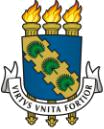 UNIVERSIDADE FEDERAL DO CEARÁFACULDADE DE EDUCAÇÃOPROGRAMA DE PÓS-GRADUAÇÃO EM EDUCAÇÃOEDITAL Nº 06/2021 – RECREDENCIAMENTO DOCENTEANEXO 3 FORMULÁRIO DE PRODUÇÃO ACADÊMICANome do(a) docente: ___________________________________________02 (dois) artigos, durante o Quadriênio 2017/2020, na área da educação qualificados na base de periódicos da CAPES, que precisam estar, conforme as Resoluções PPGE/UFC nos 01/2019 e 02/2019, em um desses extratos: a) A1, A2, B1 ou B2 (Qualis 2013/2016); ou b) A1, A2, A3, A4 ou B1 (Qualis 2019).Artigo 1Artigo 206 (seis) produtos qualificados (artigo em periódico, livro autoral ou capítulo de livro) durante o Quadriênio 2017/2020. Preencher somente 06 produtos.Artigo Artigo Artigo Artigo Artigo Artigo Capítulo de livro (anexar páginas com Ficha Catalográfica, Conselho Editorial, Sumário e início do capítulo)Capítulo de livro (anexar páginas com Ficha Catalográfica, Conselho Editorial, Sumário e início do capítulo)Capítulo de livro (anexar páginas com Ficha Catalográfica, Conselho Editorial, Sumário e início do capítulo)Capítulo de livro (anexar páginas com Ficha Catalográfica, Conselho Editorial, Sumário e início do capítulo)Capítulo de livro (anexar páginas com Ficha Catalográfica, Conselho Editorial, Sumário e início do capítulo)Capítulo de livro (anexar páginas com Ficha Catalográfica, Conselho Editorial, Sumário e início do capítulo)Livro autoral (anexar páginas com Ficha Catalográfica, Conselho Editorial e Sumário)Livro autoral (anexar páginas com Ficha Catalográfica, Conselho Editorial e Sumário)Livro autoral (anexar páginas com Ficha Catalográfica, Conselho Editorial e Sumário)Livro autoral (anexar páginas com Ficha Catalográfica, Conselho Editorial e Sumário)Livro autoral (anexar páginas com Ficha Catalográfica, Conselho Editorial e Sumário)Livro autoral (anexar páginas com Ficha Catalográfica, Conselho Editorial e Sumário)AutoriaNome do artigoNome do artigoLink do artigoLink do artigoNome do periódicoNome do periódicoNome do periódicoLink do periódicoLink do periódicoLink do periódicoNúmero do ISSN ImpressoNúmero do ISSN ImpressoNúmero do ISSN ImpressoNúmero do ISSN ImpressoQualis 2013/2016Qualis 2019Número do e-ISSN Número do e-ISSN Número do e-ISSN Número do e-ISSN Qualis 2013/2016Qualis 2019AutoriaNome do artigoNome do artigoLink do artigoLink do artigoNome do periódicoNome do periódicoNome do periódicoLink do periódicoLink do periódicoLink do periódicoNúmero do ISSN ImpressoNúmero do ISSN ImpressoNúmero do ISSN ImpressoNúmero do ISSN ImpressoQualis 2013/2016Qualis 2019Número do e-ISSN Número do e-ISSN Número do e-ISSN Número do e-ISSN Qualis 2013/2016Qualis 2019AutoriaNome do artigoNome do artigoLink do artigoLink do artigoNome do periódicoNome do periódicoNome do periódicoLink do periódicoLink do periódicoLink do periódicoNúmero do ISSN ImpressoNúmero do ISSN ImpressoNúmero do ISSN ImpressoNúmero do ISSN ImpressoQualis 2013/2016Qualis 2019Número do e-ISSN Número do e-ISSN Número do e-ISSN Número do e-ISSN Qualis 2013/2016Qualis 2019AutoriaNome do artigoNome do artigoLink do artigoLink do artigoNome do periódicoNome do periódicoNome do periódicoLink do periódicoLink do periódicoLink do periódicoNúmero do ISSN ImpressoNúmero do ISSN ImpressoNúmero do ISSN ImpressoNúmero do ISSN ImpressoQualis 2013/2016Qualis 2019Número do e-ISSN Número do e-ISSN Número do e-ISSN Número do e-ISSN Qualis 2013/2016Qualis 2019AutoriaNome do artigoNome do artigoLink do artigoLink do artigoNome do periódicoNome do periódicoNome do periódicoLink do periódicoLink do periódicoLink do periódicoNúmero do ISSN ImpressoNúmero do ISSN ImpressoNúmero do ISSN ImpressoNúmero do ISSN ImpressoQualis 2013/2016Qualis 2019Número do e-ISSN Número do e-ISSN Número do e-ISSN Número do e-ISSN Qualis 2013/2016Qualis 2019AutoriaNome do artigoNome do artigoLink do artigoLink do artigoNome do periódicoNome do periódicoNome do periódicoLink do periódicoLink do periódicoLink do periódicoNúmero do ISSN ImpressoNúmero do ISSN ImpressoNúmero do ISSN ImpressoNúmero do ISSN ImpressoQualis 2013/2016Qualis 2019Número do e-ISSN Número do e-ISSN Número do e-ISSN Número do e-ISSN Qualis 2013/2016Qualis 2019AutoriaNome do artigoNome do artigoLink do artigoLink do artigoNome do periódicoNome do periódicoNome do periódicoLink do periódicoLink do periódicoLink do periódicoNúmero do ISSN ImpressoNúmero do ISSN ImpressoNúmero do ISSN ImpressoNúmero do ISSN ImpressoQualis 2013/2016Qualis 2019Número do e-ISSN Número do e-ISSN Número do e-ISSN Número do e-ISSN Qualis 2013/2016Qualis 2019AutoriaNome do artigoNome do artigoLink do artigoLink do artigoNome do periódicoNome do periódicoNome do periódicoLink do periódicoLink do periódicoLink do periódicoNúmero do ISSN ImpressoNúmero do ISSN ImpressoNúmero do ISSN ImpressoNúmero do ISSN ImpressoQualis 2013/2016Qualis 2019Número do e-ISSN Número do e-ISSN Número do e-ISSN Número do e-ISSN Qualis 2013/2016Qualis 2019AutoriaNome do capítuloNome do capítuloNome do capítuloOrganizador do livroOrganizador do livroOrganizador do livroOrganizador do livroNome do livroNome do livroAutoriaNome do capítuloNome do capítuloNome do capítuloOrganizador do livroOrganizador do livroOrganizador do livroOrganizador do livroNome do livroNome do livroAutoriaNome do capítuloNome do capítuloNome do capítuloOrganizador do livroOrganizador do livroOrganizador do livroOrganizador do livroNome do livroNome do livroAutoriaNome do capítuloNome do capítuloNome do capítuloOrganizador do livroOrganizador do livroOrganizador do livroOrganizador do livroNome do livroNome do livroAutoriaNome do capítuloNome do capítuloNome do capítuloOrganizador do livroOrganizador do livroOrganizador do livroOrganizador do livroNome do livroNome do livroAutoriaNome do capítuloNome do capítuloNome do capítuloOrganizador do livroOrganizador do livroOrganizador do livroOrganizador do livroNome do livroNome do livroAutoriaNome do livroNome do livroAutoriaNome do livroNome do livroAutoriaNome do livroNome do livroAutoriaNome do livroNome do livroAutoriaNome do livroNome do livroAutoriaNome do livroNome do livro